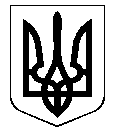 УКРАЇНАКОСТЯНТИНІВСЬКА МІСЬКА РАДАВиконавчий комітетР І Ш Е Н Н Явід 18.01.2017 № 23Про надання повноважень на складання протоколів про адміністративні правопорушення	Відповідно до статей 218, 255 Кодексу України про адміністративні правопорушення від 07.12.1984 № 8073-X (зі змінами) (далі – КУпАП), керуючись статтею 38, частинами 5, 6 статті 59 Закону України «Про місцеве самоврядування в Україні» від 21.05.1997                           № 280/97-ВР (зі змінами), виконком міської радиВИРІШИВ:1. Надати повноваження на складання протоколів про адміністративні правопорушення:- головним спеціалістам управління комунального господарства згідно з посадовими обов’язками - за статтями 149, 149-1, 150-152, 153-154 КУпАП;- начальникам дільниць, майстрам комунального підприємства «Служба єдиного замовника Костянтинівської міської ради», головам об’єднань співвласників багатоквартирних будинків, голові колективного підприємства «Житлово-експлуатаційна контора № 6» – за статтями 150-152, 153-154 КУпАП;- контролерам міського комунального підприємства «Комунтранс» Костянтинівської міської ради – за статтями 152, 154 КУпАП;- головному спеціалісту відділу архітектури і містобудування – за статтею 152 КУпАП;- генеральному директору комунального підприємства «Об’єднання парків та кінотеатрів Костянтинівської міської ради» - за статтею 152 КУпАП;- головному спеціалісту Костянтинівського міського відділу культури – за статтею 152 КУпАП;- головним спеціалістам відділу економіки і торгівлі згідно з посадовими              обов’язками – за статтями 152, 155, 155-2, 156, 156-1, 156-2, 159, 160 КУпАП;- головному інженеру, начальнику дільниці, майстру дільниці Костянтинівського управління по газопостачанню та газифікації публічного акціонерного товариства «Донецькоблгаз» - за статтями 103-1, 103-2 КУпАП (за згодою);	- головним спеціалістам сектору реєстрації/зняття з реєстрації місця проживання відділу реєстрації – за статтею 197 КУпАП.	2. Протоколи про адміністративні правопорушення направляти до органів, уповноважених згідно з вимогами чинного законодавства України розглядати справи про адміністративні правопорушення.	3. Робочій групі з питань створення та забезпечення функціонування об’єднань співвласників багатоквартирних будинків (Василенко) довести дане рішення до відома голів об’єднань співвласників багатоквартирних будинків.	4. Вважати таким, що втратило чинність, рішення виконкому міської ради від 15.12.2010 № 640 «Про надання повноважень».	5. Контроль за виконанням даного рішення покласти на першого заступника міського голови Тиху Н.М.Міський голова								С.Д.Давидов